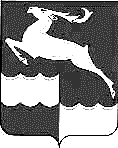 АДМИНИСТРАЦИЯ  ЯРКИНСКОГО СЕЛЬСОВЕТАКЕЖЕМСКОГО РАЙОНА  КРАСНОЯРСКОГО КРАЯП О С Т А Н О В Л Е Н И Е 15  февраля  2021  года 		       №  02                         	с. ЯркиноОб определении стоимости предоставляемых согласно гарантированному перечню услуг по погребению       Руководствуясь Федеральным законом от 12.01.1996   № 8-ФЗ «О погребении и похоронном деле», в соответствии с Постановление Правительства РФ от 24.01.2019 № 32 « Об утверждении коэфициента индексации выплат пособий и компенсаций в 2020 году», руководствуясь Уставом Яркинского сельсовета, ПОСТАНОВЛЯЮ:         1. Определить с 01.02.2021 г. на территории муниципального образования Яркинского сельсовета стоимость предоставляемых согласно гарантированному перечню услуг по погребению в размере  8352,47  рублей.    2. Применить к определенной стоимости предоставляемых согласно гарантированному перечню услуг по погребению районный коэффициент, установленный на территории Кежемского района, к заработной плате.    3.Признать утратившим силу постановление Администрации Яркинского сельсовета  № 01 от 28 января 2020 года     4. Постановление вступает в силу момента опубликование в газете «Яркинский вестник»          4. Контроль исполнения настоящего постановления оставляю за собой.Глава Яркинского сельсовета                                      И.Н. Рукосуева